FOR IMMEDIATE RELEASE 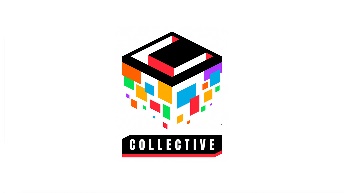 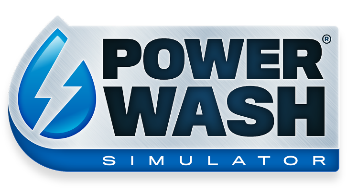 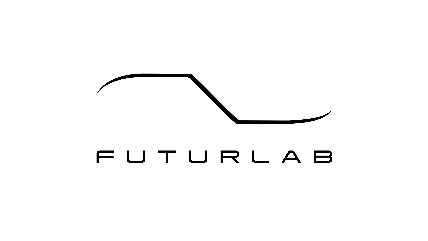 POWERWASH SIMULATOR IS NOW AVAILABLE *DING!*Instant Satisfaction Guaranteed as POWERWASH SIMULATORCleans Up on Xbox, Game Pass and PCLONDON (JULY 14, 2022) – Square Enix Collective® and FuturLab® are excited to announce that POWERWASH SIMULATOR is out now and ready for clean up! POWERWASH SIMULATOR is available with Game Pass for PC and console, for purchase on Xbox Series® X|S, Xbox One®, and Windows 10, and a full release on Steam® following a successful Early Access period.Watch the release trailer here!POWERWASH SIMULATOR is the super soothing simulator game that puts the power of relaxation into the hands of the player. Take a clean break from the real world and follow your powerwashing destiny. Equipped with power washer in hand and unlocking new tools and upgrades to help clean more efficiently along the way - no dirt is too tough for you to handle!Everything isn't as it seems in the town of Muckingham: an active volcano smoulders nearby, the mayor's cat is missing, and things are extremely dirty. For all its oddities, Muckingham scrubs up quite nicely… thanks to you! The residents have noticed too, and soon your PowerWash business will be booming.As you blast away every speck of grime that covers Muckingham, you’ll uncover secrets hidden in the dirt and objects of each level, as well as receive messages from clients that reveal the untold stories of the places you visit – from humble homes to ancient architecture. You know what they say, it all comes out in the wash.“We are thrilled to bring the opportunity to relax, unwind and get creative to millions of players with the launch of POWERWASH SIMULATOR” said FuturLab COO Chris Mehers. “There’s really nothing quite as satisfying as blasting the dirt off to reveal the unique environments within POWERWASH SIMULATOR. We are excited to add even more content to the game in the future.” Added James Marsden, Founder and Co-CEO of FuturLab.From casual clean freaks to dedicated detailers, everyone can pick up and play to feel immersed - relaxation, satisfaction - guaranteed. But this is just the start of your power washing career as Square Enix Collective® and FuturLab® are excited to further expand the game with regular updates and much more to come!Press contact FuturLab: press@futurlab.co.ukPress contact Square Enix Collective: collective-pr@eu.square-enix.comRelated Links:Official Website: www.powerwashsimulator.comSteam®: http://bit.ly/PWSOutNowSteam Windows and Xbox: https://www.microsoft.com/store/productid/9nhdjc0nw20m
Twitter: @PowerWashSim
Discord: https://bit.ly/JoinPWSDiscord
YouTube: http://bit.ly/FuturLabYT 
Instagram: https://www.instagram.com/powerwashsim/About FuturLabFuturLab is a boutique, award-winning game studio based in Brighton, UK. FuturLab has developed and published remarkable games on PC and console since 2003. The game studio is best known for Velocity 2X, Tiny Trax, Mini-Mech Mayhem and Peaky Blinders: Mastermind and is currently working on the highly anticipated PowerWash Simulator.About Square Enix Collective®Square Enix Collective® is a London-based division of Square Enix Ltd. The Collective programme was launched in 2014 to assist indie game developers build community awareness for hundreds of games pitches and has helped teams to raise in excess of $1.2 million via Kickstarter campaigns. Collective has now published and distributed a range of indie titles since April 2016 and is on the look-out for great new projects and talented teams to work with globally – whether it’s publishing support for a development that’s already funded, or investment to help the creation of a game.About Square Enix Ltd.
Square Enix Ltd. develops, publishes, distributes and licenses SQUARE ENIX®, EIDOS® and TAITO® branded entertainment content in Europe and other PAL territories as part of the Square Enix group of companies. Square Enix Ltd. also has a global network of leading development studios such as Crystal Dynamics® and Eidos Montréal®. The Square Enix group of companies boasts a valuable portfolio of intellectual property including: FINAL FANTASY, which has sold over 168 million units worldwide; DRAGON QUEST®, which has sold over 84 million units worldwide; TOMB RAIDER®, which has sold over 88 million units worldwide; and the legendary SPACE INVADERS®. Square Enix Ltd. is a London-based, wholly owned subsidiary of Square Enix Holdings Co., Ltd.
 
More information on Square Enix Ltd. can be found at https://square-enix-games.com 
 ##CRYSTAL DYNAMICS, DRAGON QUEST, EIDOS, EIDOS MONTREAL, FINAL FANTASY, SPACE INVADERS, SQUARE ENIX, the SQUARE ENIX logo, SQUARE ENIX COLLECTIVE, the SQUARE ENIX COLLECTIVE logo, TAITO and TOMB RAIDER are registered trademarks or trademarks of the Square Enix group of companies. “Steam” is a trademark and/or registered trademark of Valve Corporation in the U.S. and/or other countries.All other trademarks are properties of their respective owners